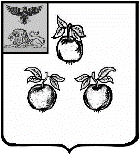 БЕЛГОРОДСКАЯ ОБЛАСТЬАДМИНИСТРАЦИЯ МУНИЦИПАЛЬНОГО РАЙОНА«КОРОЧАНСКИЙ РАЙОН» ПОСТАНОВЛЕНИЕКорочаО внесении изменений в  постановлениеадминистрации муниципального района  «Корочанский  район» от  26  декабря 2017  года   № 725  В  соответствии  с  Федеральным  законом  от  02 декабря 2019 № 411- ФЗ «О  внесении изменений  в статью 54 Семейного кодекса Российской Федерации и статью 67 Федерального закона «Об образовании в Российской Федерации», администрация     муниципального  района  «Корочанский  район»  п о с т а н о в л я е т:Внести изменения в постановление администрации муниципального района «Корочанский район» от  26 декабря 2017 года № 725  «Об утверждении административного регламента предоставления муниципальной услуги «Приём заявлений, постановка на учёт и зачисление детей в образовательные учреждения, реализующие основную образовательную программу дошкольного образования (детские сады)»:- в административный регламент предоставления муниципальной услуги «Приём заявлений, постановка на учет и зачисление детей в образовательные учреждения, реализующие основную образовательную программу дошкольного образования (детские сады)» муниципального района «Корочанский район» (далее – административный регламент), утвержденный в пункте 1 названного постановления: - таблицу  подпункта 2.6.1.  пункта 2.6. «Перечень документов для предоставления муниципальной услуги»  раздела 2 «Стандарт  предоставления муниципальной услуги» административного регламента дополнить строкой следующего содержания:- пункт 3 постановления изложить  в следующей редакции:«3. Директору МКУ «Административно-хозяйственный центр обеспечения деятельности органов местного самоуправления  муниципального района «Корочанский район» Кладиенко Е.А:- направить настоящее постановление для официального опубликования в газете «Ясный ключ»;- обеспечить размещение настоящего постановления на официальном  сайте органов местного самоуправления муниципального района «Корочанский район» в информационно - коммуникационной сети общего пользования».- пункт 4 постановления изложить в следующей редакции:«4. Контроль за исполнением постановления возложить на заместителя главы администрации района по социальной политике Бычихину Т.В.».Глава администрации Корочанского района                                                                        Н.В. Нестеров«24»марта  2021 г.   №134- дети, проживающие в одной семье и имеющие общее место жительства, братья и сестры которых уже обучаются в данном  образовательном учреждениисправка о составе семьи, справка из образовательного учреждения, подтверждающая  обучение старшего ребенка (договор с муниципальным образовательным учреждением)